INDICAÇÃO Nº 01580/2013Sugere ao Poder Executivo Municipal proceder a operação tapa-buraco na Rua Padre Arthur Sampaio defronte ao Bloco n° 75 – Conjunto Habitacional Roberto Romano, foto anexo.Excelentíssimo Senhor Prefeito Municipal, Nos termos do Art. 108 do Regimento Interno desta Casa de Leis, dirijo-me a Vossa Excelência para sugerir que, por intermédio do Setor competente, a operação tapa-buraco na Rua Padre Arthur Sampaio defronte ao Bloco n° 75 – Conjunto Habitacional Roberto Romano.Justificativa:Os moradores desta região procuraram por este Vereador solicitando esta providência, pois existem vários buracos, causando transtornos e perigo aos usuários do local e ao tráfego de veículos.Plenário “Dr. Tancredo Neves”, 13 de março de 2013.Emerson Luis Grippe“Bebeto”-Vereador-Anexo: 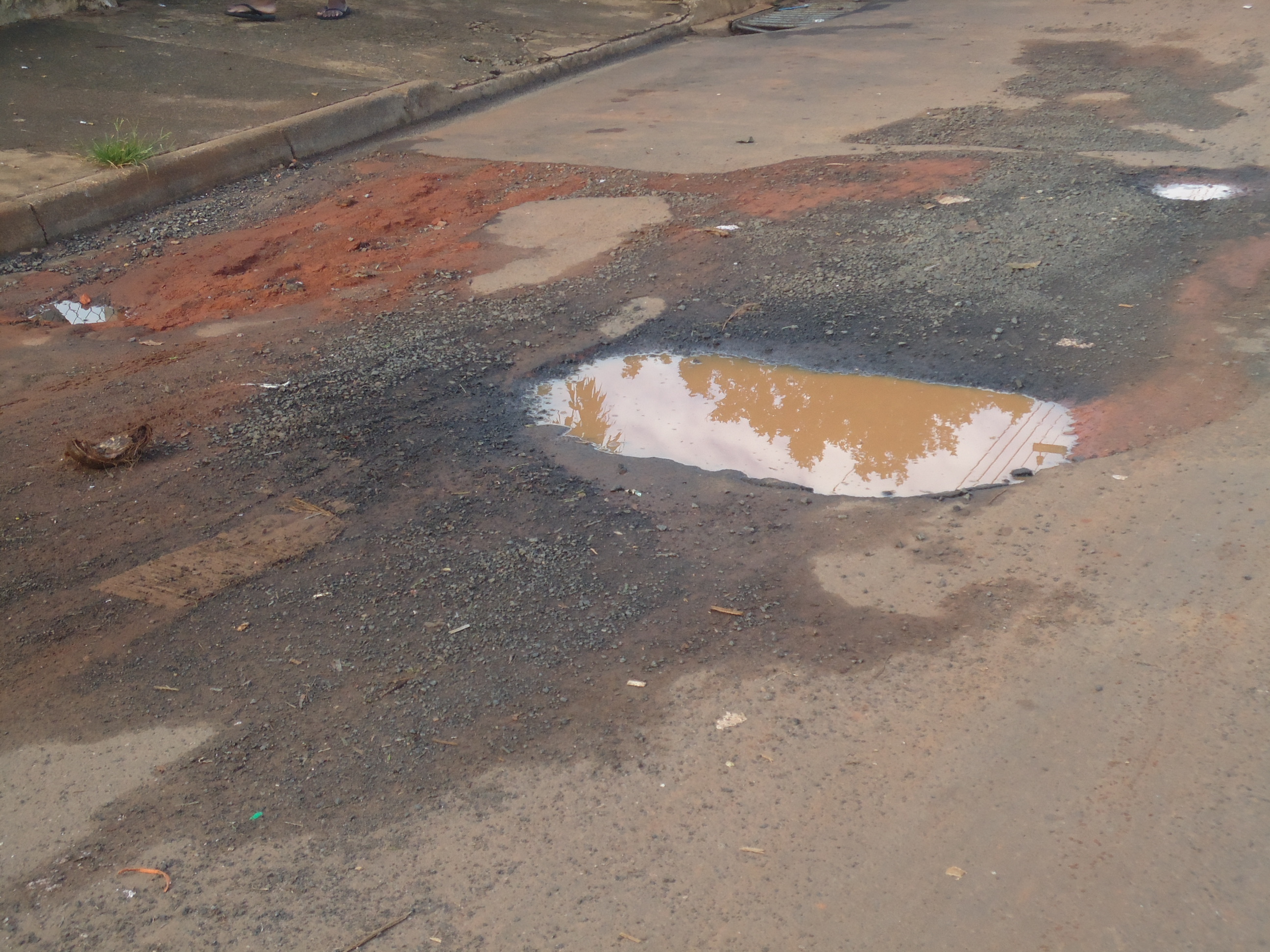 Emerson Luis Grippe“Bebeto”-Vereador-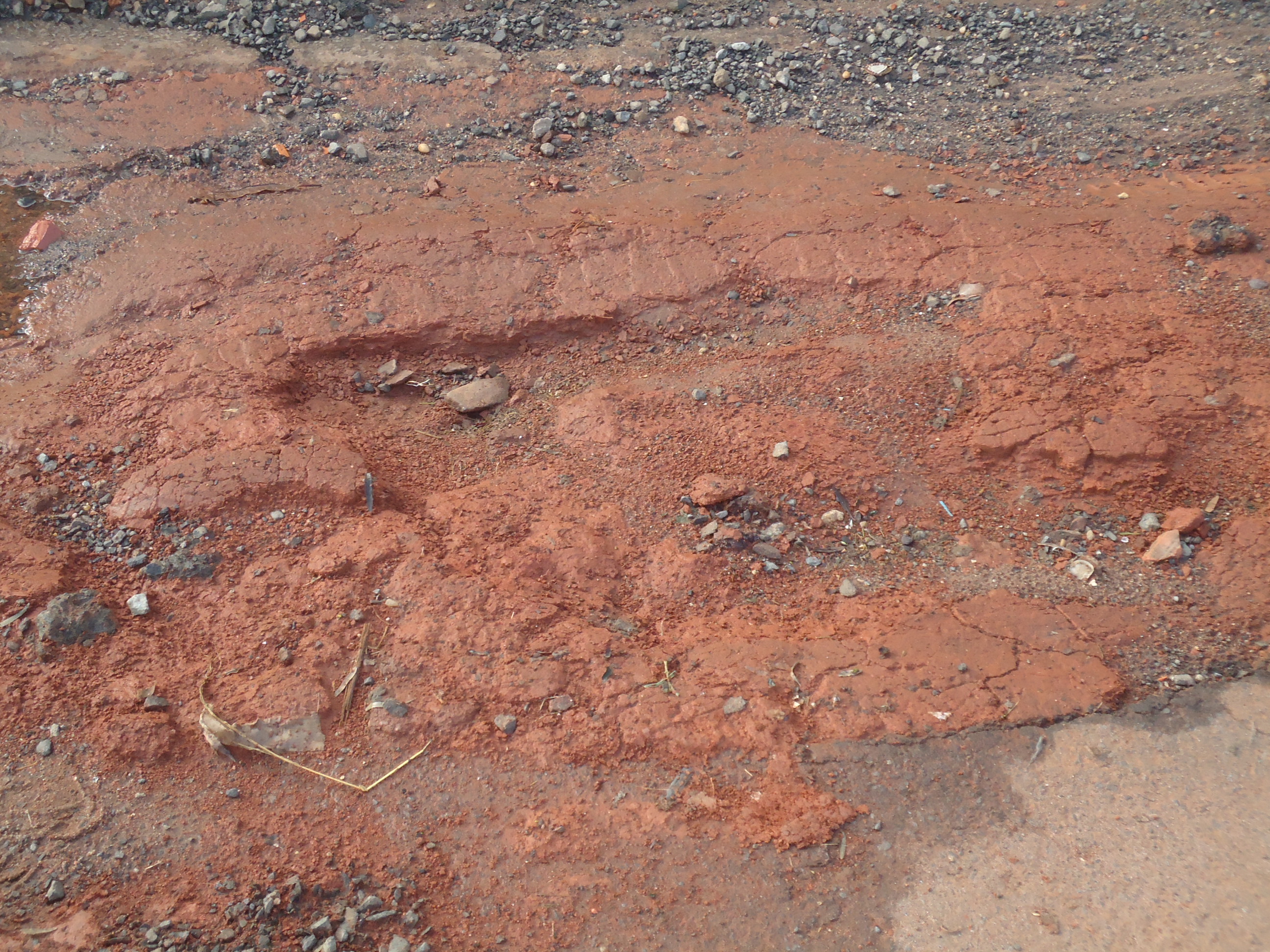 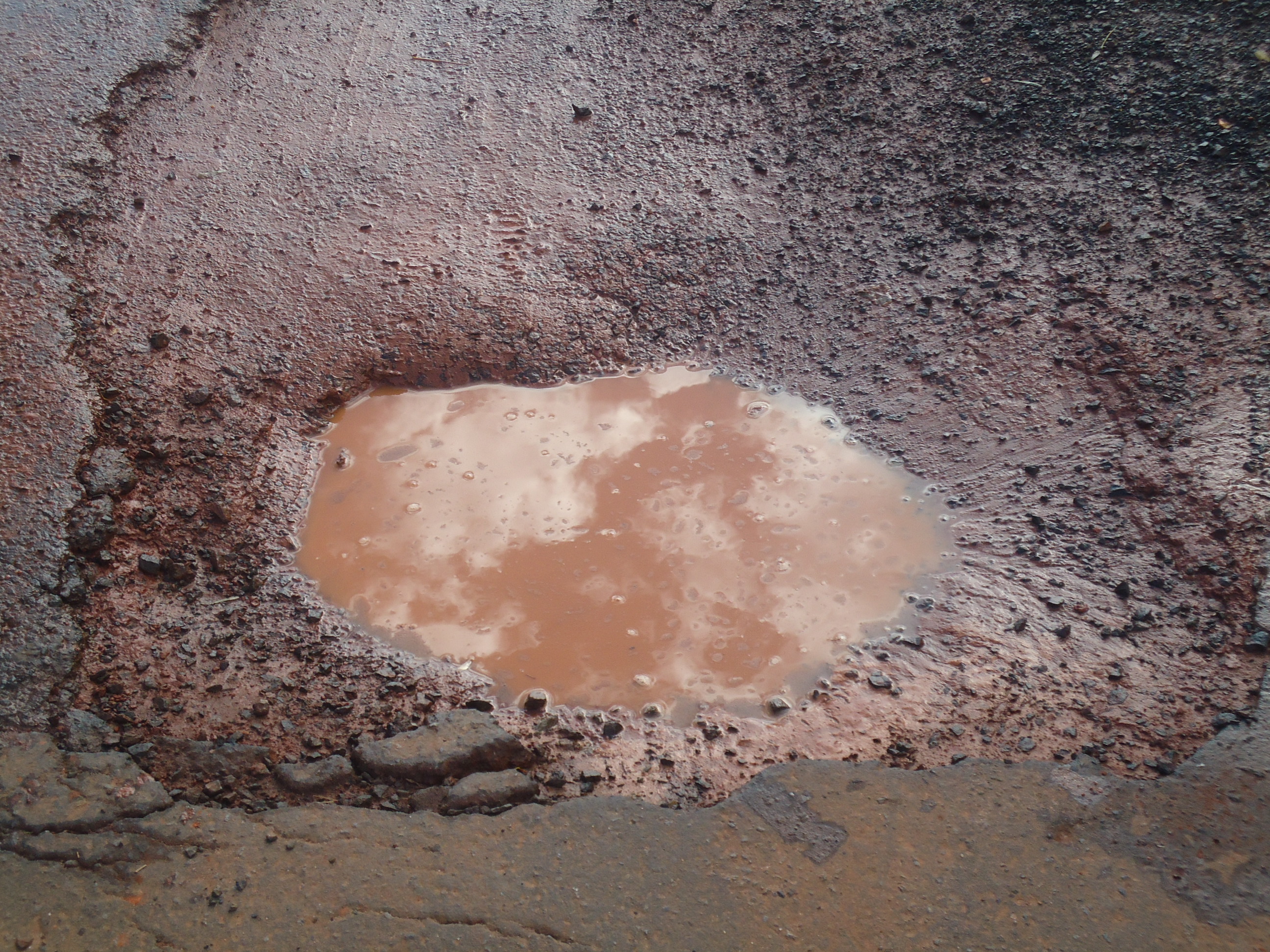 